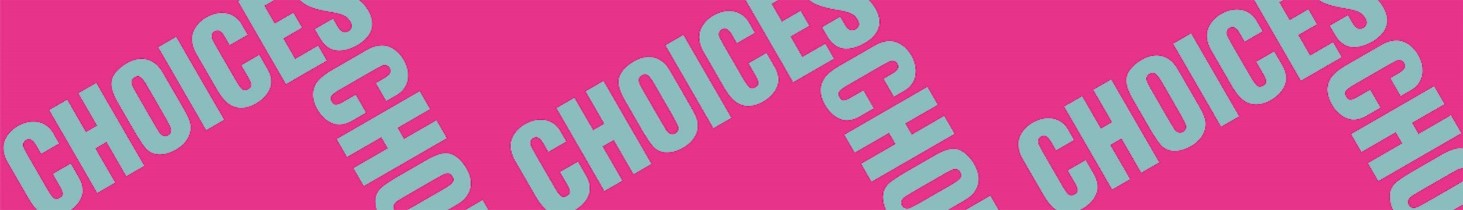 Choices and ConsequencesWhy I Left College, TwiceGrammatik 3: Indsæt verber i præteritumIndsæt følgende verber på de tomme pladser i følgende tekstuddrag. Husk at bøje verberne. dig – have – help – know – leave – need – start – tellI ________ school after an especially bad semester and ________ working at a restaurant in my home town. Unsurprisingly, my family wasn’t thrilled, but they ________, before I did, that there were some lessons that I ________ to learn for myself if I was going to return to complete my degree. I had ________ myself a hole, and I couldn’t just keep digging. I had to look for another way to move forward. Retail therapy and going out to eat with friends ________ me ignore the sinking feeling in my gut about school. I had to pay rent, but I still ________ enough left over to keep myself busy. I ________ everyone that I didn’t need to go to school; I would just waitress for the rest of my life. Hvilke af verberne er uregelmæssige? 